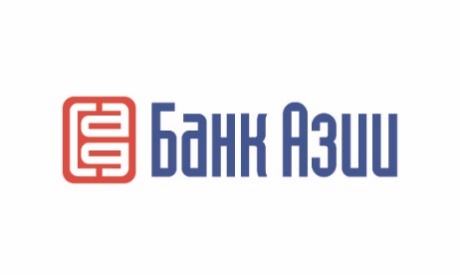 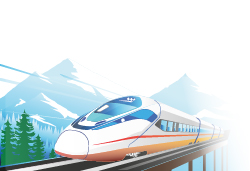 «Ыкчам – 250» насыясын алуу үчүн зарыл документтердин тизмегиНасыя алуучунун, жолдошу/жубайынын паспортуНикеси тууралуу күбөлүк (эгер насыя алуучу бүлөлүү болсо)Бир кишинин кепилдигиМаяна боюнча тастыккат, бизнести айгинелеген документ:Айлык акыны Социалдык фонддон берилген көчүрмө менен тастыктооЭгер эмгек акы боюнча тастыккат мамлекеттик мекеме тарабынан берилсе, анда Соцфонддун көчүрмөсү талап кылынбайтЖашаган жеринен тастыккат:Эгер насыя алуучу Бишкек шаарында катталган болсо, тастыккат зарыл эмесНасыя алуучунун өзүнүн же менчик укугу бар туугандарынын турак жайында   туруусу шарт.